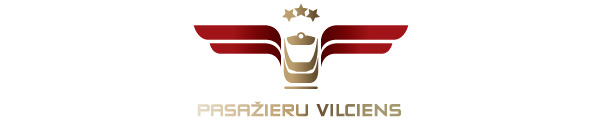 2019. gada 29. maijā Informācija plašsaziņas līdzekļiemPirmajā ceturksnī par 4.3% pieaudzis AS “Pasažieru vilciens” pārvadāto pasažieru skaits2019. gada pirmajos trīs mēnešos AS „Pasažieru vilciens” pakalpojumus izmantojuši 4.04 miljoni pasažieru, kas ir par 4.3% vairāk nekā līdzvērtīgā laika posmā 2018. gadā. Pasažieru plūsmas pieaugums šajā periodā bija vērojams gandrīz visās “Pasažieru vilciena” līnijās.Lielākais pasažieru apjoms gada pirmajā ceturksnī bijis Tukuma līnijā, šajā virzienā ir veikti 1.36 miljoni braucienu. Aizkraukles līnijā 2019. gada pirmajos trīs mēnešos ir braukuši 1.11 miljoni pasažieru (pieaugums par 2.9%), Jelgavas līnijā – 750.9 tūkstoši pasažieru (pieaugums 7.3%). No dīzeļvilcienu maršrutiem visbiežāk izmantotā ir Valgas līnija, tajā šogad ir veikti 198.7 tūkstoši braucienu vilcienā, kas ir par 4.9% vairāk nekā 2018. gada pirmajā ceturksnī.  Visiecienītākais vilcienu biļešu veids joprojām ir vienreizējās biļetes, 2019. gada pirmajā ceturksnī šo biļešu veidu braucienam vilcienā ir izvēlējušies 59.8% pasažieru, bet pārējie 40.2% braucienam ir izmantojuši kādu no piedāvātajiem abonementa biļešu veidiem.“Pasažieru vilciena” klienti arvien biežāk vilciena biļeti izvēlas iegādāties e-vidē. Arī 2019. gada sākumā elektroniski iegādāto biļešu skaits turpina pieaugt. Šī gada pirmajos trijos mēnešos “Pasažieru vilciena” mājaslapā un mobilajā lietotnē ir nopirkti 172.7 tūkstoši vilcienu biļešu, kas ir 7.1% no kopējā pārdoto vienreizējo biļešu apjoma (2018. gada pirmajos trijos mēnešos – 4.5%). Kopējie AS “Pasažieru vilciens” ieņēmumi no biļešu tirdzniecības 2019. gada 1. ceturksnī bija 4.23 miljoni eiro, kas ir par 2.7% vairāk nekā 2018. gada 1. ceturksnī, kad ieņēmumi bija 4.12 miljoni eiro.Pasažieru pārvadājumu nodrošināšanai ikdienā tiek izmantoti 23 elektrovilcienu sastāvi un 18 dīzeļvilcienu sastāvi. Pārskats par AS “Pasažieru vilciens” darbību 2019. gada 1. ceturksnī aplūkojams šeit.Par PV.Uzņēmums ir dibināts 2001. gada 2. novembrī. Akciju sabiedrība Pasažieru vilciens ir vienīgais iekšzemes sabiedriskā transporta pakalpojumu sniedzējs, kas pārvadā pasažierus pa dzelzceļu visā Latvijas teritorijā. AS Pasažieru vilciens ir patstāvīgs valsts īpašumā esošs uzņēmums. Eirobarometrs 2018. gada iedzīvotāju aptauja liecina, ka Pasažieru vilciens precizitāte un uzticamība ir augstākā Eiropā. Papildu informācijai:Agnese LīcīteAS „Pasažieru vilciens”Sabiedrisko attiecību daļas galvenā sabiedrisko attiecību speciālisteTālr: 29467009E-pasts: agnese.licite@pv.lv 